Elektronicznie podpisany przez:Marian Józef Krywald dnia 22 stycznia 2024 r.ZARZĄDZENIE NR 3/2024 WÓJTA GMINY DRZYCIMz dnia 22 stycznia 2024 r.w sprawie terminów przeprowadzenia postępowania rekrutacyjnego i postępowania uzupełniającego do publicznego przedszkola, oddziału przedszkolnego w publicznych szkołach podstawowych oraz klas pierwszych publicznych szkół podstawowych na rok szkolny 2024/2025 przeprowadzonych przez Gminę Drzycim.Na podstawie art. 30 ust. 1 ustawy z dnia 8 marca 1990 r. o samorządzie gminnym (t.j. Dz. U. z 2023 r., poz. 40 z późn. zm.) w związku z art. 154 ust. 1 pkt 1 oraz art. 29 ust. 2 pkt 2 ustawy z dnia 14 grudnia 2016 r. — Prawo oświatowe (t.j. Dz. U. 2023 r., poz. 900 z późn. zm.), zarządzam, co następuje:§ 1. 1. Ustala się terminy przeprowadzenia postępowania rekrutacyjnego i postępowania uzupełniającego do publicznego przedszkola, oddziału przedszkolnego w publicznych szkołach podstawowych na rok szkolny 2024/2025, dla których organem prowadzącym jest Gmina Drzycim2. Terminy, o których mowa w ust. 1 stanowi załącznik nr 1 do niniejszego zarządzenia.§ 2. 1. Ustala się terminy przeprowadzenia postępowania rekrutacyjnego i postępowania uzupełniającego do klas pierwszych publicznych szkół podstawowych na rok szkolny 2024/2025, dla których organem prowadzącym jest Gmina Drzycim.2. Terminy, o których mowa w ust. 1 stanowi załącznik nr 2 do niniejszego zarządzenia.§ 3. Zasady przyjmowania dzieci do publicznego przedszkola, oddziału przedszkolnego w publicznych szkołach podstawowych oraz kryteria i liczba punktów możliwa do uzyskania za poszczególne kryteria w pierwszym etapie postępowania rekrutacyjnego określa załącznik nr 3 do niniejszego zarządzenia.§ 4. Określa się wzór wniosku o przyjęcie dziecka do publicznego przedszkola, oddziału przedszkolnego na terenie Gminy Drzycim, który stanowi załącznik nr 4 do zarządzenia oraz wzór zgłoszenia dziecka do klasy pierwszej publicznych szkół podstawowych, na terenie Gminy Drzycim który stanowi załącznik nr 5 do zarządzenia.§ 5. Wykonanie  zarządzenia  powierza  się  dyrektorom  publicznych  placówek  oświatowychprowadzonych przez Gminę Drzycim.§ 6. Zarządzenie wchodzi w życie z dniem podpisania i podlega ogłoszeniu przez umieszczenie na stronie Biuletynu Informacji Publicznej Gminy Drzycim oraz na stronach internetowych publicznych placówek oświatowych prowadzonych przez Gminę Drzycim.Wójt Gminy DrzycimMarian KrywaldZałącznik nr 1 do Zarządzenia Nr 3/2024 Wójta Gminy Drzycim z dnia 22 stycznia 2024 rokuTerminy przeprowadzenia postępowania rekrutacyjnego i postępowania uzupełniającego do publicznego przedszkola, oddziału przedszkolnego w publicznych szkołach podstawowych na rok szkolny 2024/2025Wójt Gminy Drzycim Marian KrywaldZałącznik nr 2 do Zarządzenia Nr 3/2024 Wójta Gminy Drzycim z dnia 22 stycznia 2024 rokuTerminy przeprowadzenia postępowania rekrutacyjnego i postępowania uzupełniającego do klas pierwszych publicznych szkół podstawowych na rok szkolny 2024/2025.Wójt Gminy Drzycim Marian KrywaldZałącznik nr 3 do Zarządzenia Nr 3/2024 Wójta Gminy Drzycim z dnia 22 stycznia 2024 rokuZasady przyjmowania dzieci do publicznego przedszkola, oddziału przedszkolnego w publicznych szkołach podstawowych, prowadzonych przez Gminę Drzycim, na rok szkolny 2024/2025Zasady prowadzenia postępowania rekrutacyjnego do publicznych przedszkoli i oddziałów przedszkolnych w szkołach podstawowych na rok szkolny 2024/2025 zostały przygotowane w oparciu o zapisy ustawy z dnia 14 grudnia 2016 r. Prawo oświatowe (t.j. Dz. U. z 2023 r. poz. 900 ze zm.).Wychowanie przedszkolne obejmuje dzieci od początku roku szkolnego w roku kalendarzowym, w którym dziecko kończy 3 lata, do końca roku szkolnego w roku kalendarzowym, w którym dziecko kończy 7 lat.Dzieci sześcioletnie (urodzone w 2018 roku) obowiązane są odbyć roczne przygotowanie przedszkolne w przedszkolu, oddziale przedszkolnym zorganizowanym w szkole podstawowej lub innej formie wychowania przedszkolnego. Obowiązek ten rozpoczyna się z początkiem roku szkolnego w roku kalendarzowym, w którym dziecko kończy 6 lat.Dzieci z odroczonym obowiązkiem szkolnym kontynuują przygotowanie przedszkolne w przedszkolu, oddziale przedszkolnym w szkole podstawowej lub innej formie wychowania przedszkolnego.O przyjęciu dziecka, zwanego dalej kandydatem do publicznego przedszkola, oddziału przedszkolnego w publicznych szkołach podstawowych, prowadzonych przez Gminę Drzycim, decyduje dyrektor placówki oświatowej.W postępowaniu rekrutacyjnym biorą udział dzieci 3-4-5- letnie (urodzone w latach 2019 - 2021).Rodzice/prawni opiekunowie, dzieci zamieszkałych poza obwodem mogą ubiegać się o przyjęcie dziecka, jeżeli przedszkole będzie dysponowało wolnymi miejscami.Rodzice/prawni opiekunowie mogą ubiegać się o przyjęcie do przedszkola dopiero po ukończeniu przez dziecko 2,5 lat.Postępowanie rekrutacyjne prowadzi komisja rekrutacyjna powołana przez dyrektora placówki oświatowej.Postępowanie  rekrutacyjne  prowadzone  jest  w  terminach  określonych w harmonogramie.Do publicznego przedszkola, oddziału przedszkolnego w publicznej szkole podstawowej przyjmuje się kandydatów zamieszkałych na obszarze danej gminy.W przypadku większej liczby kandydatów spełniających warunek, o którym mowa w pkt. 11, niż liczba wolnych miejsc w publicznym przedszkolu, oddziale przedszkolnym w publicznej szkole podstawowej, na pierwszym etapie postępowania rekrutacyjnego są brane pod uwagę łącznie następujące kryteria:wielodzietność rodziny kandydata;niepełnosprawność kandydata;niepełnosprawność jednego z rodziców kandydata;niepełnosprawność obojga rodziców kandydata;niepełnosprawność rodzeństwa kandydata;samotne wychowywanie kandydata w rodzinie;objęcie kandydata pieczą zastępczą.Kryteria, o których mowa w pkt. 12, mają jednakową wartość. Ustalona wartość każdego kryterium wynosi 1 pkt.Na potwierdzenie spełnienia kryteriów, o których mowa w pkt 12, do wniosku dołącza się:wielodzietność rodziny kandydata:oświadczenie o wielodzietności rodziny kandydata (załącznik nr 1 do wniosku o przyjęcie dziecka do publicznego przedszkola/oddziału przedszkolnego na terenie Gminy Drzycim, na rok szkolny 2024/2025)niepełnosprawność kandydata:kserokopia orzeczenia o potrzebie kształcenia specjalnego wydane ze względu na niepełnosprawność, orzeczenie o niepełnosprawności lub o stopniu niepełnosprawności lub orzeczenie równoważne w rozumieniu przepisów ustawy z dnia 27 sierpnia 1997 r. o rehabilitacji zawodowej i społecznej oraz zatrudnianiu osób niepełnosprawnych (t.j. Dz. U. z 2024 roku, poz. 44),niepełnosprawność jednego z rodziców kandydata:kserokopia orzeczenia o niepełnosprawności lub o stopniu niepełnosprawności lub orzeczenie równoważne w rozumieniu przepisów ustawy z dnia 27 sierpnia 1997 r. rehabilitacji zawodowej i społecznej oraz zatrudnianiu osób niepełnosprawnych (t.j. Dz. U. z 2024 roku, poz. 44),niepełnosprawność obojga rodziców kandydata:kserokopia orzeczenia o niepełnosprawności lub o stopniu niepełnosprawności lub orzeczenie równoważne w rozumieniu przepisów ustawy z dnia 27 sierpnia 1997 r. rehabilitacji zawodowej i społecznej oraz zatrudnianiu osób niepełnosprawnych (t.j. Dz. U. z 2024 roku, poz. 44)niepełnosprawność rodzeństwa kandydata:kserokopia orzeczenia o potrzebie kształcenia specjalnego wydane ze względu naniepełnosprawność, orzeczenie o niepełnosprawności lub o stopniu niepełnosprawności lub orzeczenie równoważne w rozumieniu przepisów ustawy z dnia 27 sierpnia 1997 r. rehabilitacji zawodowej i społecznej oraz zatrudnianiu osób niepełnosprawnych (t.j. Dz. U. z 2024 roku, poz. 44),samotne wychowywanie kandydata w rodzinie:oświadczenie o samotnym wychowywaniu dziecka (załącznik nr 2 do wniosku o przyjęcie dziecka do publicznego przedszkola/oddziału przedszkolnego na terenie Gminy Drzycim, na rok szkolny 2024/2025),objęcie kandydata pieczą zastępczą:kserokopia dokumentu poświadczającego objęcie dziecka pieczą zastępczą.Dokumenty, o których mowa w ppkt. b, c, d, e, g składa się w postaci kopii poświadczonej za zgodnością z oryginałem przez pracownika sekretariatu danej placówki. Oświadczenia składa się pod rygorem odpowiedzialności karnej za składanie fałszywych zeznań. Składający poszczególne oświadczenia jest obowiązany do zawarcia w nich klauzuli następującej treści: „Jestem świadomy odpowiedzialności karnej za złożenie fałszywego oświadczenia”. Klauzula ta zastępuje pouczenie organu o odpowiedzialności karnej za składanie fałszywych oświadczeń.W przypadku braku potwierdzenia okoliczności zawartych w oświadczeniu, komisja rekrutacyjna, rozpatrując wniosek, nie uwzględnia kryterium, którego spełnianie nie zostało potwierdzone.W przypadku równorzędnych wyników uzyskanych na pierwszym etapie postępowania rekrutacyjnego lub jeżeli po zakończeniu tego etapu dane publiczne przedszkole, oddział przedszkolny w danej publicznej szkole podstawowej nadal dysponuje wolnymi miejscami, na drugim etapie postępowania rekrutacyjnego są brane pod uwagę kryteria określone przez organ prowadzący, z uwzględnieniem zapewnienia jak najpełniejszej realizacji potrzeb dziecka i jego rodziny, zwłaszcza potrzeb rodziny, w której rodzice albo rodzic samotnie wychowujący kandydata muszą pogodzić obowiązki zawodowe z obowiązkami rodzinnymi oraz lokalnych potrzeb społecznych.Kryteria określone przez organ prowadzący:zamieszkanie kandydata i rodziców/opiekunów prawnych na terenie Gminy Drzycimzatrudnienie rodziców/opiekunów prawnychstudia w trybie dziennym rodziców/opiekunów prawychuczęszczanie rodzeństwa kandydata do przedszkola, do którego jest składany wniosek.Kryteria, o których mowa w pkt. 16, mają jednakową wartość. Ustalona wartość każdego kryterium wynosi 1 pkt.Wyniki postępowania rekrutacyjnego komisja rekrutacyjna podaje do publicznej wiadomości  w  formie  listy  dzieci  zakwalifikowanych  i  niezakwalifikowanych do przyjęcia.Komisja rekrutacyjna przyjmuje dziecko do przedszkola, jeżeli zostało zakwalifikowane do przyjęcia oraz podaje do publicznej wiadomości listę kandydatów przyjętych i nieprzyjętych do przedszkola.Wójt Gminy Drzycim Marian KrywaldZałącznik nr 4 do Zarządzenia Nr 3/2024 Wójta Gminy Drzycim z dnia 22 stycznia 2024 roku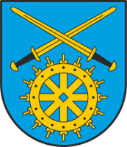 WNIOSEK O PRZYJĘCIE DZIECKA DO PUBLICZNEGO PRZEDSZKOLA/ODDZIAŁU PRZEDSZKOLNEGO NA TERENIE GMINY DRZYCIM NA ROK SZKOLNY 2024/2025Dane placówki do której ma być przyjęte dziecko*:*  przy właściwej placówce postawić znak XDane dziecka:Dane rodziców/ opiekunów prawnych dziecka:Deklaruję  pobyt  dziecka  w  przedszkolu/oddziale  przedszkolnym  w  godzinach od . . . . . . . . . . . . . . . . do . . . . . . . . . . . . .... .Dziecko będzie korzystało z posiłków oferowanych przez placówkę: TAK/NIE *Jednocześnie uznając je za stosowne, dołączam do przedmiotowego wniosku informacje o dziecku (np. stan zdrowia, orzeczenie lub opinia poradni psychologiczno-pedagogicznej, potrzeba szczególnej opieki, stosowna dieta, zalecenia lekarskie, itp.):....................................................................................................................................................................................................................................................................................................................................................................................................................................................................................................................................................................................................................................................................................................................................................................................................................................................................................................................................Oświadczam, że spełniam następujące kryteria:Pouczenie:Dane osobowe zawarte w niniejszym wniosku i załącznikach do wniosku będą wykorzystywane wyłącznie dla potrzeb związanych z postępowaniem rekrutacyjno- uzupełniającym, prowadzonym na podstawie ustawy z dnia 14 grudnia 2016 roku Prawo oświatowe (t.j. Dz. U. z 2023 roku, poz. 900 z późn. zm.).Administratorem danych osobowych zawartych we wniosku oraz załącznikach do wniosku jest dyrektor szkoły podstawowej do której wniosek został złożony.Oświadczenia wnioskodawcy:Oświadczam, że podane we wniosku oraz załącznikach do wniosku dane są zgodne z aktualnym stanem faktycznym.Na podstawie art. 6 ust. 1 lit. a i c i art. 9 ust. 2 lit. a rozporządzenia Parlamentu Europejskiego i Rady (UE) 2016/679 z 27.04.2016 r. w sprawie ochrony osób fizycznych w związku z przetwarzaniem danych osobowych i w sprawie swobodnego przepływu takich danych oraz uchylenia dyrektywy 95/46/WE (ogólne rozporządzenie o ochronie danych) (Dz.U. UE. L. Nr 119, s. 1) – dalej RODO wyrażam zgodę na przetwarzanie danych osobowych zawartych w niniejszym wniosku i załącznikach do wniosku dla potrzeb związanych z postępowaniem rekrutacyjno-uzupełniającym.„Jestem świadomy odpowiedzialności karnej za złożenie fałszywego oświadczenia”.…………………….……….	…………………………………………….(miejscowość, data)	(Podpisy rodzica/opiekuna prawnego dziecka)Załącznik nr 1 do wniosku o przyjęcie dzieckado publicznego przedszkola/oddziału przedszkolnego na terenie Gminy Drzycim, na rok szkolny 2024/2025OŚWIADCZENIE………………………………………………………………………………………..(Imię i nazwisko rodzica/opiekuna prawnego dziecka)Oświadczam, że moja rodzina jest rodziną wielodzietną.*Dzieci pozostające we wspólnym gospodarstwie domowym:Świadomi jesteśmy, że w przypadku złożenia oświadczenia zawierającego nieprawdziwe informacje, dziecko może zostać skreślone z listy przedszkolaków.„Jestem świadomy odpowiedzialności karnej za złożenie fałszywego oświadczenia”**.…………………….……….	…………………………………………….(miejscowość, data)	(Podpisy rodzica/opiekuna prawnego dziecka)* Rodzina wielodzietna, to rodzina, której członkowie rodziny są zameldowani i zamieszkują na terenie Gminy Drzycim oraz prowadzą wspólne gospodarstwo domowe, składające się z co najmniej 3 dzieci w wieku do ukończenia 18 roku życia, a w przypadku gdy dziecko uczy się lub studiuje do ukończenia 25 roku życia i rodziców/opiekunów prawnych. Poprzez rodzinę wielodzietną rozumie się także rodzinę zastępczą zamieszkującą na terenie Gminy Drzycim.** Zgodnie z art. 223 § 1 kk, kto, składając zeznanie mające służyć za dowód w postępowaniu sądowym lub w innym postępowaniu prowadzonym na podstawie ustawy, zeznaje nieprawdę lub zataja prawdę, podlega karze pozbawienia wolności od 6 miesięcy do lat  8Załącznik nr 2 do wniosku o przyjęcie dzieckado publicznego przedszkola/oddziału przedszkolnego na terenie Gminy Drzycim, na rok szkolny 2024/2025OŚWIADCZENIE………………………………………………………………………………………..(Imię i nazwisko rodzica/opiekuna prawnego dziecka)Oświadczam, że samotnie wychowuję dziecko*…………………………………………………………………………………………………..(imię i nazwisko dziecka)i nie zamieszkuję wspólnie z ojcem/matką dziecka.Świadomi jesteśmy, że w przypadku złożenia oświadczenia zawierającego nieprawdziwe informacje, dziecko może zostać skreślone z listy przedszkolaków.„Jestem świadomy odpowiedzialności karnej za złożenie fałszywego oświadczenia”**.…………………….……….	…………………………………………….(miejscowość, data)	(Podpisy rodzica/opiekuna prawnego dziecka)* Za osobę samotnie wychowującą dziecko uważa się: pannę, kawalera, wdowę, wdowca, osobę pozostającą w separacji orzeczonej prawomocnym wyrokiem sądu, osobę rozwiedzioną, chyba że wychowuje wspólnie co najmniej jedno dziecko z jego rodzicem.** Zgodnie z art. 223 § 1 kk, kto, składając zeznanie mające służyć za dowód w postępowaniu sądowym lub w innym postępowaniu prowadzonym na podstawie ustawy, zeznaje nieprawdę lub zataja prawdę, podlega karze pozbawienia wolności od 6 miesięcy do lat 8.Załącznik nr 3 do wniosku o przyjęcie dzieckado publicznego przedszkola/oddziału przedszkolnego na terenie Gminy Drzycim, na rok szkolny 2024/2025OŚWIADCZENIE………………………………………………………………………………………..(Imię i nazwisko rodzica/opiekuna prawnego dziecka)………………………………………………………………………………………..(Adres zamieszkania rodzica/opiekuna prawnego dziecka)Oświadczam, że jesteśmy mieszkańcami Gminy Drzycim.Świadomi jesteśmy, że w przypadku złożenia oświadczenia zawierającego nieprawdziwe informacje, dziecko może zostać skreślone z listy przedszkolaków.„Jestem świadomy odpowiedzialności karnej za złożenie fałszywego oświadczenia”*.…………………….……….	…………………………………………….(miejscowość, data)	(Podpisy rodzica/opiekuna prawnego dziecka)* Zgodnie z art. 223 § 1 kk, kto, składając zeznanie mające służyć za dowód w postępowaniu sądowym lub w innym postępowaniu prowadzonym na podstawie ustawy, zeznaje nieprawdę lub zataja prawdę, podlega karze pozbawienia wolności od 6 miesięcy do lat 8.Załącznik nr 4 do wniosku o przyjęcie dzieckado publicznego przedszkola/oddziału przedszkolnego na terenie Gminy Drzycim, na rok szkolny 2024/2025OŚWIADCZENIE………………………………………………………………………………………..(Imię i nazwisko rodzica/opiekuna prawnego dziecka)Oświadczam, że rodzeństwa kandydata …………………………………………………………(Imię i nazwisko dziecka)aktualnie uczęszcza do Szkoły Podstawowej z Oddziałem Przedszkolnym im. prof. Alfonsa Hofmanna w Gródku/Zespołu Placówek Oświatowych im. Janusza Korczaka w Drzycimiu.*Jednocześnie upoważniam dyrektora placówki oświatowej do zweryfikowania podanych informacji.Świadomi jesteśmy, że w przypadku złożenia oświadczenia zawierającego nieprawdziwe informacje, dziecko może zostać skreślone z listy przedszkolaków.„Jestem świadomy odpowiedzialności karnej za złożenie fałszywego oświadczenia”**.…………………….……….	…………………………………………….(miejscowość, data)	(Podpisy rodzica/opiekuna prawnego dziecka)* Niepotrzebne skreślić** Zgodnie z art. 223 § 1 kk, kto, składając zeznanie mające służyć za dowód w postępowaniu sądowym lub w innym postępowaniu prowadzonym na podstawie ustawy, zeznaje nieprawdę lub zataja prawdę, podlega karze pozbawienia wolności od 6 miesięcy do lat 8Załącznik nr 5 do Zarządzenia Nr 3/2024 Wójta Gminy Drzycim z dnia 22 stycznia 2024 rokuZGŁOSZENIE UCZNIA DO KLASY	PUBLICZNEJ SZKOŁYPODSTAWOWEJ NA TERENIE GMINY DRZYCIM NA ROK SZKOLNY 2024/2025Dane placówki do której ma być przyjęte dziecko*:*  przy właściwej placówce postawić znak XDane dziecka:Dane rodziców/ opiekunów prawnych dziecka:* niepotrzebne skreślićPouczenie:Dane osobowe zawarte w niniejszym wniosku i załącznikach do wniosku będą wykorzystywane wyłącznie dla potrzeb związanych z postępowaniem rekrutacyjno- uzupełniającym, prowadzonym na podstawie ustawy z dnia 14 grudnia 2016 roku Prawo oświatowe (t.j. Dz. U. z 2023 roku, poz. 900 z późn. zm.)Administratorem danych osobowych zawartych we wniosku oraz załącznikach do wniosku jest dyrektor szkoły podstawowej do której wniosek został złożony.Oświadczenia wnioskodawcy:Oświadczam, że podane we wniosku oraz załącznikach do wniosku dane są zgodne z aktualnym stanem faktycznym.Na podstawie art. 6 ust. 1 lit. a i c i art. 9 ust. 2 lit. a rozporządzenia Parlamentu Europejskiego i Rady (UE) 2016/679 z 27.04.2016 r. w sprawie ochrony osób fizycznych w związku z przetwarzaniem danych osobowych i w sprawie swobodnego przepływu takich danych oraz uchylenia dyrektywy 95/46/WE (ogólne rozporządzenie o ochronie danych) (Dz.U. UE. L. Nr 119, s. 1) – dalej RODO wyrażam zgodę na przetwarzanie danych osobowych zawartych w niniejszym wniosku i załącznikach do wniosku dla potrzeb związanych z postępowaniem rekrutacyjno-uzupełniającym zgodnie z wnioskiem.„Jestem świadomy odpowiedzialności karnej za złożenie fałszywego oświadczenia”.…………………….……….	…………………………………………….(miejscowość, data)	(Podpisy rodzica/opiekuna prawnego dziecka)Załącznik nr 6 do Zarządzenia Nr 3/2024 Wójta Gminy Drzycim z dnia 22 stycznia 2024 rokuKLAUZULA INFORMACYJNA DOTYCZĄCA PRZETWARZANIA DANYCHW PROCESIE REKRUTACJI DO SZKOŁY PODSTAWOWEJ Z ODDZIAŁEM PRZEDSZKOLNYM IM. PROF. ALFONSA HOFFMANNA W GRÓDKUNa podstawie art. 13 ust. 1 i 2 Rozporządzenia Parlamentu Europejskiego i Rady (UE) 2016/679 z dnia 27.04.2016 r. w sprawie ochrony osób fizycznych w związku z przetwarzaniem danych osobowych i w sprawie swobodnego przepływu takich danych oraz uchylenia dyrektywy 95/46/WE (zwanego dalej Rozporządzeniem RODO) informuję, że:Administratorem Pani/Pana danych osobowych oraz danych osobowych dziecka jest: Szkoła Podstawowa z Oddziałem Przedszkolnym im. prof. Alfonsa Hoffmanna w Gródku, ul. Szkolna 5, 86- 140 Drzycim, tel. 52 33 16 836, e-mail: sekretariat@szkolagrodek.pl reprezentowana przez Dyrektora.Dane kontaktowe inspektora ochrony danych: daron@drzycim.plDane osobowe są przetwarzane w celu przeprowadzenia rekrutacji do Szkoły Podstawowej z Oddziałem Przedszkolnym w Gródku im. prof. Alfonsa Hoffmanna w Gródku na podstawie:art. 6 ust. 1 lit a i c RODO (wyrażonej zgody oraz przetwarzanie jest niezbędne do wypełniania obowiązku prawnego ciążącego na administratorze) w związku art. 150 ustawy z dnia 14 grudnia 2016r. Prawo oświatowe (t.j. Dz. U. z 2020 r., poz. 910 ze zm.), zwana dalej u.p.o.;art. 9 ust. 2 lit. a RODO (wyrażonej zgody) w związku z art. 131 ustawy z dnia 14 grudnia 2016 r. Prawo oświatowe (t.j. Dz. U. z 2020 r., poz. 910 ze zm.);Zarządzenia nr 3/2024 Wójta Gminy Drzycim z dnia 22 stycznia 2024 roku w sprawie terminów przeprowadzenia postępowania rekrutacyjnego i postępowania uzupełniającego do publicznego przedszkola, oddziału przedszkolnego w publicznych szkołach podstawowych oraz klas pierwszych publicznych szkół podstawowych na rok szkolny 2024/2025 przeprowadzonych przez Gminę Drzycim.Podanie (przez Pana/Panią) danych osobowych określonych w art. 150 ust. 1 u.p.o. jest warunkiem ustawowym, a konsekwencją niepodania tych danych będzie brak możliwości brania udziału dziecka w postępowaniu rekrutacyjnym i nieprzyjęcie do szkoły. Podanie przez Panią/Pana danych osobowych wymienionych w art. 150 ust. 2 u.p.o., zawartych w załącznikach do wniosku rekrutacyjnego, jest dobrowolne, a konsekwencją niepodania danych osobowych będzie nieprzyznanie punktów w postępowaniu rekrutacyjnym, co może skutkować nieprzyjęciem do szkoły. Podanie (przez Pana/Panią) danych osobowych określonych w zgłoszeniu dziecka zamieszkałego w obwodzie szkoły jest niezbędne do przyjęcia ucznia do szkoły z urzędu.Odbiorcami danych osobowych będą inni administratorzy danych, którzy otrzymają dane w związku z realizacją własnych celów np. podmioty prowadzące działalność pocztową lub kurierską, podmioty, którym dane zostaną powierzone do zrealizowania celów przetwarzania, podmioty, którym należy udostępnić dane osobowe na podstawie przepisów prawa.Dane osobowe będą przechowywane przez okres wskazany w art. 160 ustawy z dnia 14 grudnia 2016r. Prawo oświatowe (t.j. Dz. U. z 2018 r., poz. 996 ze zm.), z którego wynika, że dane osobowekandydatów zgromadzone w celach postępowania rekrutacyjnego oraz dokumentacja postępowania rekrutacyjnego są przechowywane nie dłużej niż do końca okresu, w którym uczeń korzysta z wychowania przedszkolnego w danym publicznym przedszkolu, oddziale przedszkolnym w publicznej szkole podstawowej lub publicznej innej formie wychowania przedszkolnego albo uczęszcza do danej publicznej szkoły, publicznej placówki, na zajęcia w publicznej placówce oświatowo-wychowawczej, na kształcenie ustawiczne w formach pozaszkolnych lub na kwalifikacyjny kurs zawodowy. Dane osobowe kandydatów nieprzyjętych zgromadzone w celach postępowania rekrutacyjnego są przechowywane w publicznym przedszkolu, publicznej innej formie wychowania przedszkolnego, publicznej szkole lub publicznej placówce, które przeprowadzały postępowanie rekrutacyjne, przez okres roku, chyba że na rozstrzygnięcie dyrektora przedszkola, szkoły lub placówki została wniesiona skarga do sądu administracyjnego i postępowanie nie zostało zakończone prawomocnym wyrokiem.W zakresie i granicach określonych w RODO w związku z przetwarzaniem Państwa danych osobowych posiadają Państwo następujące prawa:prawo dostępu do treści swoich danych - korzystając z tego prawa mają Państwo możliwość pozyskania informacji, jakie dane, w jaki sposób i w jakim celu są przetwarzane,prawo ich sprostowania - korzystając z tego prawa mogą Państwo zgłosić do nas konieczność poprawienia niepoprawnych danych lub uzupełnienia danych wynikającą z błędu przy zbieraniu, czy przetwarzaniu danych;prawo do ich usunięcia - korzystając z tego prawa mogą Państwo złożyć wniosek o usunięcie danych. W przypadku zasadności wniosku dokonamy niezwłocznego usunięcia danych. Prawo to nie dotyczy jednak sytuacji, gdy dane osobowe przetwarzane są do celów związanych z wywiązywaniem się z prawnych obowiązków administratora lub do wykonania zadania realizowanego w interesie publicznym lub w ramach władzy publicznej powierzonej administratorowi;prawo do ograniczenia przetwarzania - korzystając z tego prawa mogą Państwo złożyć wniosek o jego ograniczenie, w razie kwestionowania prawidłowości przetwarzanych danych. W przypadku zasadności wniosku możemy dane przetwarzać, z wyjątkiem przechowywania, wyłącznie za zgodą osoby, której dane dotyczą, lub w celu ustalenia, dochodzenia lub obrony roszczeń, lub w celu ochrony praw innej osoby fizycznej lub prawnej, lub z uwagi na ważne względy interesu publicznego Unii lub Państwa Członkowskiego. Dalsze przetwarzanie może odbyć się po ustaniu przesłanek uzasadniających ograniczenie przetwarzania.Osobie, której dane dotyczą przysługuje prawo wniesienia skargi do organu nadzorczego, tj. Prezesa Urzędu Ochrony Danych Osobowych (ul. Stawki 2, 00-193 Warszawa), gdy przetwarzanie przez Administratora danych osobowych narusza przepisy o ochronie danych osobowych.W oparciu o dane osobowe administrator nie będzie podejmował zautomatyzowanych decyzji, w tym decyzji będących wynikiem profilowania.Administrator nie przewiduje przekazywania Pani/Pana danych osobowych do państwa trzeciego, tj. państwa, które nie należy do Europejskiego Obszaru Gospodarczego, ani do organizacji międzynarodowych.......................................................................................	....................................................(imię i nazwisko matki/ojca/ opiekuna prawnego)                                                                        (data i podpis)Załącznik nr 7 do Zarządzenia Nr 3/2024 Wójta Gminy Drzycim z dnia 22 stycznia 2024 rokuKLAUZULA INFORMACYJNA DOTYCZĄCA PRZETWARZANIA DANYCH W PROCESIE REKRUTACJI DO ZESPOŁU PLACÓWEK OŚWIATOWYCH IM. JANUSZA KORCZAKA W DRZYCIMIUNa podstawie art. 13 ust. 1 i 2 Rozporządzenia Parlamentu Europejskiego i Rady (UE) 2016/679 z dnia 27.04.2016 r. w sprawie ochrony osób fizycznych w związku z przetwarzaniem danych osobowych i w sprawie swobodnego przepływu takich danych oraz uchylenia dyrektywy 95/46/WE (zwanego dalej Rozporządzeniem RODO) informuję, że:Administratorem Pani/Pana danych osobowych oraz danych osobowych dziecka jest: Zespół Placówek Oświatowych im. Janusza Korczaka w Drzycimiu, ul. Broniewskiego 2, 86-140 Drzycim, tel. 52 33 17073, adres e-mail: sekr.zpodrzycim@gmail.com, reprezentowana przez Dyrektora.Dane kontaktowe inspektora ochrony danych: daron@drzycim.plDane osobowe są przetwarzane w celu przeprowadzenia rekrutacji do Zespołu Placówek Oświatowych w Drzycimiu im. Janusza Korczaka na podstawie:art. 6 ust. 1 lit a i c RODO (wyrażonej zgody oraz przetwarzanie jest niezbędne do wypełniania obowiązku prawnego ciążącego na administratorze) w związku art. 150 ustawy z dnia 14 grudnia 2016 r. Prawo oświatowe (t.j. Dz.U. z 2020 poz. 910 ze zm.), zwana dalej u.p.o.;art. 9 ust. 2 lit. a RODO (wyrażonej zgody) w związku z art. 131 ustawy z dnia 14 grudnia 2016r. Prawo oświatowe (t.j. Dz.U. z 2020 poz. 910 ze zm.)Zarządzenia nr 3/2024 Wójta Gminy Drzycim z dnia 22 stycznia 2024 roku w sprawie terminów przeprowadzenia postępowania rekrutacyjnego i postępowania uzupełniającego do publicznego przedszkola, oddziału przedszkolnego w publicznych szkołach podstawowych oraz klas pierwszych publicznych szkół podstawowych na rok szkolny 2024/2025 przeprowadzonych przez Gminę Drzycim.Podanie (przez Pana/Panią) danych osobowych określonych w art. 150 ust. 1 u.p.o. jest warunkiem ustawowym, a konsekwencją niepodania tych danych będzie brak możliwości brania udziału dziecka w postępowaniu rekrutacyjnym i nieprzyjęcie do szkoły. Podanie przez Panią/Pana danych osobowych wymienionych w art. 150 ust. 2 u.p.o., zawartych w załącznikach do wniosku rekrutacyjnego, jest dobrowolne, a konsekwencją niepodania danych osobowych będzie nieprzyznanie punktów w postępowaniu rekrutacyjnym, co może skutkować nieprzyjęciem do szkoły. Podanie (przez Pana/Panią) danych osobowych określonych w zgłoszeniu dziecka zamieszkałego w obwodzie szkoły jest niezbędne do przyjęcia ucznia do szkoły z urzędu.	Odbiorcami danych osobowych będą inni administratorzy danych, którzy otrzymają dane w związku z realizacją własnych celów np. podmioty prowadzące działalność pocztową lub kurierską, podmioty, którym dane zostaną powierzone do zrealizowania celów przetwarzania, podmioty, którym należy udostępnić dane osobowe na podstawie przepisów prawa.Dane osobowe będą przechowywane przez okres wskazany w art. 160 ustawy z dnia 14 grudnia 2016 r. Prawo oświatowe (t. j. Dz.U. z 2018 r., poz., 996 ze zm.), z którego wynika, że dane osobowe kandydatów zgromadzone w celach postępowania rekrutacyjnego oraz dokumentacja postępowania rekrutacyjnego są przechowywane nie dłużej niż do końca okresu, w którym uczeń korzysta z wychowania przedszkolnego w danym publicznym przedszkolu, oddzialeprzedszkolnym w publicznej szkole podstawowej lub publicznej innej formie wychowania przedszkolnego albo uczęszcza do danej publicznej szkoły, publicznej placówki, na zajęcia w publicznej placówce oświatowo-wychowawczej, na kształcenie ustawiczne w formach pozaszkolnych lub na kwalifikacyjny kurs zawodowy. Dane osobowe kandydatów nieprzyjętych zgromadzone w celach postępowania rekrutacyjnego są przechowywane w publicznym przedszkolu, publicznej innej formie wychowania przedszkolnego, publicznej szkole lub publicznej placówce, które przeprowadzały postępowanie rekrutacyjne, przez okres roku, chyba że na rozstrzygnięcie dyrektora przedszkola, szkoły lub placówki została wniesiona skarga do sądu administracyjnego i postępowanie nie zostało zakończone prawomocnym wyrokiem.W zakresie i granicach określonych w RODO w związku z przetwarzaniem Państwa danych osobowych posiadają Państwo następujące prawa:prawo dostępu do treści swoich danych - korzystając z tego prawa mają Państwo możliwość pozyskania informacji, jakie dane, w jaki sposób i w jakim celu są przetwarzane,prawo ich sprostowania - korzystając z tego prawa mogą Państwo zgłosić do nas konieczność poprawienia niepoprawnych danych lub uzupełnienia danych wynikającą z błędu przy zbieraniu, czy przetwarzaniu danych,prawo do ich usunięcia - korzystając z tego prawa mogą Państwo złożyć wniosek o usunięcie danych. W przypadku zasadności wniosku dokonamy niezwłocznego usunięcia danych. Prawo to nie dotyczy jednak sytuacji gdy dane osobowe przetwarzane są do celów związanych z wywiązywaniem się z prawnych obowiązków administratora lub do wykonania zadania realizowanego w interesie publicznym lub w ramach władzy publicznej powierzonej administratorowi.prawo do ograniczenia przetwarzania - korzystając z tego prawa mogą Państwo złożyć wniosek o jego ograniczenie, w razie kwestionowania prawidłowości przetwarzanych danych. W przypadku zasadności wniosku możemy dane przetwarzać, z wyjątkiem przechowywania, wyłącznie za zgodą osoby, której dane dotyczą, lub w celu ustalenia, dochodzenia lub obrony roszczeń, lub w celu ochrony praw innej osoby fizycznej lub prawnej, lub z uwagi na ważne względy interesu publicznego Unii lub Państwa Członkowskiego. Dalsze przetwarzanie może odbyć się po ustaniu przesłanek uzasadniających ograniczenie przetwarzania.Osobie, której dane dotyczą przysługuje prawo wniesienia skargi do organu nadzorczego, tj. Prezesa Urzędu Ochrony Danych Osobowych (ul. Stawki 2, 00-193 Warszawa), gdy przetwarzanie przez Administratora danych osobowych narusza przepisy o ochronie danych osobowych.W oparciu o dane osobowe administrator nie będzie podejmował zautomatyzowanych decyzji, w tym decyzji będących wynikiem profilowania.Administrator nie przewiduje przekazywania Pani/Pana danych osobowych do państwa trzeciego, tj. państwa, które nie należy do Europejskiego Obszaru Gospodarczego, ani do organizacji międzynarodowych.......................................................................................	....................................................(imię i nazwisko matki/ojca/ opiekuna prawnego)	(data i podpis)L.p.Czynności rekrutacyjneTerminy w postępowaniu rekrutacyjnymTerminy w postępowaniurekrutacyjnym uzupełniającym1.Złożenie wniosku o przyjęcie do publicznego przedszkola, oddziału przedszkolnego w publicznych szkołach podstawowych wraz 
z dokumentami potwierdzającymi spełnienie przez kandydata warunków lub kryteriów branych pod uwagę w postępowaniu rekrutacyjnym	dla	 dzieci rozpoczynających	edukacjęprzedszkolną.25.01 – 29.02.202408 – 22.03.20242.Weryfikacja przez komisje rekrutacyjną wniosku o przyjęcie do publicznego przedszkola, oddziału przedszkolnego w publicznych szkołach podstawowych i dokumentów potwierdzających spełnienie przez kandydata warunków lub kryteriów branych pod uwagę w postępowaniu rekrutacyjnym.do 08.03.2024do 29.03.20243.Podanie do publicznej wiadomości przez komisję rekrutacyjną listy kandydatów zakwalifikowanych i   kandydatów niezakwalifikowanych.do 22.03.204do 05.04.20244.Podanie do publicznej wiadomości przez komisję rekrutacyjną listy kandydatówprzyjętych i kandydatów nieprzyjętych.do 29.03.2024do 12.04.2024L.p.Czynności rekrutacyjneTerminy w postępowaniu rekrutacyjnymTerminy w postępowaniurekrutacyjnym uzupełniającym1.Złożenie wniosku o przyjęcie do klas pierwszych w publicznych szkołach podstawowych wraz z dokumentami potwierdzającymi spełnienie przez kandydata warunków lub kryteriów branych pod uwagę w postępowaniu rekrutacyjnym.25.01 – 29.02.202408 – 22.03.20242.Weryfikacja przez komisje rekrutacyjną wniosku o przyjęcie do szkoły podstawowej i dokumentów potwierdzających spełnienie przez kandydata warunków lub kryteriów branych pod uwagę w postępowaniurekrutacyjnym.do 08.03.2024do 29.03.20243.Podanie do publicznej wiadomości przez komisję rekrutacyjną listy kandydatów zakwalifikowanych i   kandydatów niezakwalifikowanych.do 22.03.204do 05.04.20244.Podanie do publicznej wiadomości przez komisję rekrutacyjną listy kandydatów przyjętych i kandydatów nieprzyjętych.do 29.03.2024do 12.04.2024Szkoła Podstawowa z Oddziałem Przedszkolnym im. prof. Alfonsa Hoffmannaw Gródku, ul. Szkolna 5, 86-140 DrzycimZespół Placówek Oświatowych im. JanuszaKorczaka w Drzycimiu, ul. Broniewskiego 2, 86-140 DrzycimImię (imiona) i nazwisko dzieckaData i miejsce urodzeniaNumer PESELAdres zamieszkaniaMatka/opiekun prawny*Ojciec/opiekun prawny*ImięNazwiskoAdres zamieszkaniaAdres poczty elektronicznej(o ile posiadają)Numer telefonu kontaktowego(o ile posiadają)L.p.Nazwa dokumentuTakNieKRYTERIA USTAWOWE1.oświadczenie o wielodzietności rodziny kandydata (załącznik nr 1 do wniosku o przyjęcie dziecka do publicznego przedszkola/oddziału przedszkolnego na terenie Gminy Drzycim, na rok szkolny 2024/2025);2.kserokopia orzeczenia o potrzebie kształcenia specjalnego wydane ze względu na niepełnosprawność, orzeczenia o niepełnosprawności lub o stopniu niepełnosprawności lub orzeczenie równoważne w rozumieniu przepisów ustawy z dnia 27 sierpnia 1997 r. o rehabilitacji zawodowej i społecznej oraz zatrudnianiu osób niepełnosprawnych (t.j. Dz. U. z 2024 roku, poz. 44), kandydata, rodzica/opiekuna prawnego, rodzeństwa;3.oświadczenie o samotnym wychowywaniu dziecka (załącznik nr 2 do wniosku o przyjęcie dziecka do publicznego przedszkola/oddziałuprzedszkolnego na terenie Gminy Drzycim, na rok szkolny 2024/2025);4.kserokopia dokument poświadczającego objęcie dziecka pieczą zastępczą;KRYTERIA ORGANU PROWADZĄCEGO1.oświadczenie o zamieszkaniu na terenie Gminy Drzycim (załącznik nr 3 do wniosku o przyjęcie dziecka do publicznego przedszkola/oddziału przedszkolnego na terenie Gminy Drzycim, na rok szkolny 2024/2025);2.zaświadczenie o zatrudnieniu, a w przypadku samozatrudnienia aktualny wpis do działalności gospodarczej, poświadczenie rozliczenia się z ZUS-em lub Urzędem Skarbowym, itp. W przypadku rodziców/opiekunów  prawnych  studiujących  w  trybie  dziennymzaświadczenie z uczelni;3.oświadczenie o aktualnym uczęszczaniu rodzeństwa kandydata do przedszkola (załącznik nr 4 do wniosku o przyjęcie dziecka do publicznego przedszkola/oddziału przedszkolnego na terenie GminyDrzycim, na rok szkolny 2024/2025);Lp.Imię i nazwisko dzieckaData urodzenia1.2.3.4.5.Szkoły Podstawowej z Oddziałem Przedszkolnymim. prof. Alfonsa Hoffmanna w Gródku, ul. Szkolna 5, 86-140 DrzycimZespół	Placówek	Oświatowych	im.	Janusza Korczaka w Drzycimiu, ul. Broniewskiego 2, 86-140 DrzycimImię (imiona) i nazwisko dzieckaData i miejsce urodzeniaNumer PESELAdres zamieszkaniaMatka/opiekun prawny*Ojciec/opiekunprawny*ImięNazwiskoAdres zamieszkaniaAdres poczty elektronicznej(o ile posiadają)Numer telefonu kontaktowego(o ile posiadają)